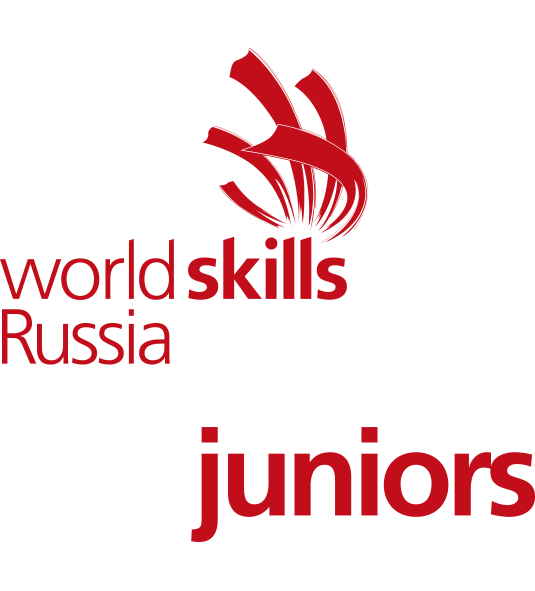 

Конкурсное задание 2019-2020Компетенция         ЭКСПЛУАТАЦИЯ БЕСПИЛОТНЫХ АВИАЦИОННЫХ СИСТЕМ          	(14-16 лет)ЮНИОРЫ 14-16 лет
 
 Конкурсное задание включает в себя следующие разделы:ВВЕДЕНИЕ. ФОРМАТЫ КОНКУРСАМОДУЛИ ЗАДАНИЯ И ВРЕМЯВВОД БПЛА В ЭКСПЛУАТАЦИЮОПИСАНИЕ ЗАДАНИЯ ПО МОДУЛЯМ ПРИЛОЖЕНИЯ
Эксперт и Участник обязаны ознакомиться с данным Конкурсным заданием.1. ВВЕДЕНИЕ1.1. СОПУТСТВУЮЩИЕ ДОКУМЕНТЫ:Конкурсное Задание является частью общего пакета Технической документации компетенции. В нём содержится только конкретная информация по выполнению задания. Документ «Конкурсное задание» необходимо использовать совместно со следующими документами:WSI, WSR -Регламентирующая документация проведения чемпионатов, интернет-ресурсы;WSI, WSR - политика и нормативные положения;Кодекс этики и норм поведения;WSSS — Спецификации стандартов WorldSkills;Инструкции к оборудованию с техническими характеристиками;Отраслевые санитарные нормы и требования Охраны Труда и Техники Безопасности принятыми в Российской Федерации;Инструкция по охране труда и технике безопасности по компетенции с учётом специфики возрастных группы 14-16 и 11-14 лет;Рекомендованная конкурсная документация 2018-2019 г;Техническое Описание компетенции.1.2. ФОРМЫ УЧАСТИЯ В КОНКУРСЕ1.2.1. Форма участия Конкурсантов: Индивидуальный - 1 человек .1.3. Название профессиональной компетенции: «ЭКСПЛУАТАЦИЯ БЕСПИЛОТНЫХ АВИАЦИОННЫХ СИСТЕМ»
1.4. Современный специалист БАС должен владеть широким спектром знаний и пониманий в областях, отраженных в WSSS: Проектирование и моделирование новых модификаций и отдельных узлов Беспилотных Авиационных Систем, включая мультироторного типа;Изготовление их с помощью цифрового оборудования; Назначение и использование полезной нагрузки для выполнения определённых полётных миссий; Техническая эксплуатация БАС - монтаж отдельных узлов, сборка, диагностика, текущий ремонт аппарата; Пилотирование в любых условиях, визуальное и в очках FPV;Способы воздушной транспортировки грузов; Автоматическая настройка всех систем;Программирование автономного полёта; Продвижение новых беспилотных технологий.4.1  Моделирование конструктивного узла коптера 4.1.1 Время выполнения:  2 часа4.1.2 Проверяемые навыки: работа с 3d редакторами, измерительными     приборами, чертежами. Владение CAD программами.4.1.3 Оценка: объективные и судейские  аспекты.
4.1.4 Рабочее место и требования к нему: 
         Офисный стол, ПК с установленной программой. 4.1.5 Описание модуля: Моделирование отдельных деталей и узлов БПЛА.
Узел может представлять собой элементы конструкции коптера – рама или её части, элементы защиты, ножки, защитный кожух и т.д., либо модуль крепления нагрузки, элементов полезной нагрузки или дополнительного оборудования.4.1.6  В рамках модуля  участнику необходимо:Используя специализированное программное обеспечение,
убедиться в возможности получения разработанного компонента 
с помощью предоставленного оборудования и комплекта расходных материалов в отведённое на осуществление печати время;Исходя из условий конкурсного задания, определить узлы коптера, которые необходимо спроектировать и изготовить;Построить редактируемую компьютерную модель заданного узла БПЛА, пригодную для последующего производства.4.1.7.  Возможно применение следующих программ: 
SolidWorks, Autodesk Inventor, 3ds MAX,  Компас 3d,
CATIA, PTC Creo, Siemens NX, SketchUp, Paint3D4.1.8. Конкурсант может создавать на бумаге эскизы, которые послужат основой для трехмерного моделирования компонентов или узлов.4.1.9. Технические характеристики построенной полигональной моделиПостроенная конкурсантом компьютерная модель разработанного узла должна быть трехмерной, полностью объединенной и редактируемой;Элементы модели разработанного узла должны быть сопряжены между собой;Модель разработанного узла не может иметь открытых ребер;Модель разработанного узла должна допускать возможность последующей работы с целью определения ее параметров и внесения изменений.4.1.10. Результаты своей работы участник должен сохранить на рабочем столе:C:\Users\ИМЯ ПОЛЬЗОВАТЕЛЯ\Desktop\Участник №(НОМЕР УЧАСТНИКА) \День1\Модуль С.\4.1.11. Ожидаемый результат выполнения модуля3д модель разработанного узла в исходном формате3д модель разработанного узла в формате .stlГабаритный чертеж (.pdf ; .jpg ; .png ; .dxf)Пояснительная записка, отражающая функционал разработанного узлаСкриншот места крепления разработанного узла к коптеру (.jpg ; .png)Скриншот слайсинга модели разработанного узла с отображением времени печати и весом (.jpg или .png) 4.1.12. При выполнении задания учитывается:Время выполненияСоответствие с техническим заданием  (требования к разработанному узлу)Наличие описания разработанного устройства в формате пояснительной записки.Демонстрация места сопряжения моделируемой детали с узлом коптераОформление габаритного чертежа разработанного узла (указание необходимых размеров, заполнение основной надписи, размещение видов)4.3  Программирование полёта в автономном режиме4.3.1 Время выполнения модуля F – 4 часа     4.3.2 Проверяемые навыки: программирование; администрирование Linux; составление полетных миссий; чтение документации.4.3.3 Основная задача подмодуля F1: Запрограммировать БПЛА 
для автономного полёта в ограниченном пространстве в помещении4.3.4 В рамках модуля участнику необходимо:
4.4.5 Условия выполнения модуляЗадачи с 1 по 5 выполняются в течении 2х часов. 
По окончании 2х часов баллы за эти задачи не начисляются. Разрешен доступ к перечисленным интернет-ресурсам: GitBook.com; pythonworld.ru; сайты про Raspberry Pi, Arduino, PX4. Также разрешено пользоваться встроенной документацией. 4.4 Полеты на симуляторе4.4.1. Время выполнения 1 час4.4.2  Проверяемые навыки: практическое умение пилотировать БПЛА, владение аппаратурой управления, скорость реакции, четкость действий.
4.4.3  Оценка: объективные и судейские аспекты.Оценивается: точность, аккуратность, скорость прохождения маршрута.
4.5.4  Рабочее место и требования к нему:Персональный компьютер со специальной программой и пультом управления4.5.5  Трасса /полоса препятствий: взлётная и посадочная площадка, указатели направления полёта, арочные ворота, поворотные флаги, одно или двуярусные ворота, пента ворота, подвесные обручи/окна и другие элементы.4.5.6  Описание модуля и хронометраж заданий в таблице:4.5.7. Начисление штрафов по модулю.Если участник не в состоянии самостоятельно справиться с поставленной задачей, то установку и настройку за него проводят эксперт-компатриот или технический эксперт. В этом случае с участника взимается штраф в размере 25% баллов, которые он набрал за данный модульКоличество часов на выполнение заданияКоличество модулейКоличество конкурсных дней8 часов 3 модуля2 дня2.   МОДУЛИ ЗАДАНИЯ          НЕОБХОДИМОЕ ВРЕМЯ       ОЦЕНКА2.   МОДУЛИ ЗАДАНИЯ          НЕОБХОДИМОЕ ВРЕМЯ       ОЦЕНКА2.   МОДУЛИ ЗАДАНИЯ          НЕОБХОДИМОЕ ВРЕМЯ       ОЦЕНКА2.   МОДУЛИ ЗАДАНИЯ          НЕОБХОДИМОЕ ВРЕМЯ       ОЦЕНКАМодульКомментарийВремябаллыбаллыСМоделирование конструктивного узла коптера2 ч10JМоделирование конструктивного узла коптера  Проверка на соответствие по заданному заданию   2 ч10FПрограммирование полёта в автономном режимеВнесение изменения в конструкцию коптера4 ч16FПрограммирование полёта в автономном режиме - установка и подключение датчиков4 ч16FПрограммирование полёта в автономном режиме - видеокамеры для машинного зрения 4 ч16FПрограммирование полёта в автономном режиме - одноплатного компьютера4 ч16FПрограммирование полёта в автономном режимеПрограммирование БПЛА для автономного полёта в ограниченном пространстве в помещении4 ч16НПолеты на симулятореВзлет 2 ч14НПолеты на симулятореПрохождение трассы без ошибок2 ч14НПолеты на симулятореПосадка2 ч143 модуля2 конкурсных дня8 часов40 балловЗадачаДействиеКомментарий1Установить на БПЛА оборудование, необходимое для автономного полетаRaspberry pi3 Монтаж и настройка дополнительного оборудования и модулей полезной нагрузки1Установить на БПЛА оборудование, необходимое для автономного полетаСветодиодная лентаМонтаж и настройка дополнительного оборудования и модулей полезной нагрузки1Установить на БПЛА оборудование, необходимое для автономного полетаBEC Преобразователь напряженияМонтаж и настройка дополнительного оборудования и модулей полезной нагрузки1Установить на БПЛА оборудование, необходимое для автономного полетаКамера RPiМонтаж и настройка дополнительного оборудования и модулей полезной нагрузки2Настройка оборудованияНастроить фокусировку камеры2Настройка оборудованияНастроить все необходимые параметры в полётном контроллере2Настройка оборудованияПроверить настройки коптера и Kill Switch3Задать карту метокФайл aruco.launch4Назначить установочные параметрыФайлы aruco.launch, main_camera.launch, clever.launch5Продемонстрировать распознавание поля метокиспользуя  адрес: http://192.168.11.1:8080Через браузер4.5.6.Модуль IХронометраж полётных состязанийВремяОценка3Прохождение трассы в Симуляторе  
   - точность    - скорость     - элементы дрон-рейсингаПрохождение трассы в Симуляторе  
   - точность    - скорость     - элементы дрон-рейсинга20 мин  objective4Взлет и посадкВзлет и посадкobjective5Полное прохождение трассыПолное прохождение трассыobjective6Соблюдение правил ТБ и Охраны ТрудаСоблюдение правил ТБ и Охраны ТрудапостоянноjudgementОбщий таймингОбщий таймингОбщий тайминг2 часа2 часа